م/ تحديد التخصص العام والدقيقاجتمعت اللجنة العلمية في قسم (     اللغة العربية          ) بجميع اعضائها لتحديد التخصص العام والدقيق لبحوث الترقية لمقدم الترقية العلمية التدريسي (                    ) والذي يروم الترقية الى مرتبة (              )  بتاريخ :(                      )                          وبعد الاطلاع على جميع الاوامر الجامعية والادارية وقرار معادلة الشهادة وبعد تدقيق جميع الاوليات وقرائتها بشكل مفصل لتحديد التخصص العام والدقيق او تحديد المسار البحثي  له وبعد المداولة قررت اللجنة العلمية في القسم ما يلي :قرار اللجنة العلمية:- ان الاختصاص العام لصاحب الترقية بالاعتماد على الترقية السابقة هو (                                       ) والاختصاص الدقيق هو (                                                       ) .وبعد اطلاع اللجنة العلمية في القسم  يكون تخصص المومأ اليه بعد ملاحظة  بحوثه  الجديدة   للترقية  هو في  (                          )  كتخصص عام – وفي التخصص الدقيق هو(                                          ) اما في حالة  وجود مسار  بحثي لصاحب الترقية فعلى اللجنة العلمية الرجوع الى كتاب دائرة البحث .بشرط ان يكون اسمه الاول في 3 بحوث منها – ونظرا لتحقيق ذلك من  قبل صاحب الترقية يكون تخصصه العام هو (                         ) وتخصصه الدقيق ضمن مساره البحثي هو (                                    )مصادقة اعضاء اللجنة العلمية :-                                                                 الاسم                                                          الاسم                                            الاسم الاختصاص العام                                            الاختصاص العام                              الاختصاص العام                      لاختصاص الدقيق                                          الاختصاص الدقيق                             الاختصاص الدقيق              رئيس اللجنة العلمية                                       عضو اللجنة العلمية                        عضو اللجنة العلمية                 الاسم                                                          الاسم                                            الاسمالاختصاص العام                                       الاختصاص العام                                   الاختصاص العامالاختصاص الدقيق                                    الاختصاص الدقيق                                  لاختصاص الدقيقعضو اللجنة العلمية                                  عضو اللجنة العلمية                             عضو اللجنة العلمية	مصادقة رئيس القسم جامعة ديالى                                  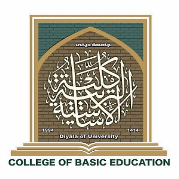 كلية التربية الاساسية                                                محضر اللجنة العلمية                                                 تاريخ انعقادهاقسم                                                              لتحديد الاختصاص العام والدقيق                                           /      / 2023تعنوان البحثهل البحث في الاختصاص العام ام الدقيقهل اختصاص المجلة مطابق لاختصاص البحث1يثبت بشكل واضح عام ام دقيق 2345